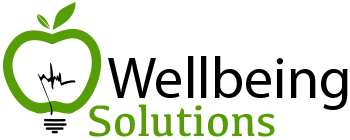 ENFERMERO/A RRMM GAVADesde Wellbeing Solutions, seleccionamos para un importante Servicio de Prevención Ajeno a un/a enfermero/a para dar apoyo al servicio de vigilancia de la salud.Entre las funciones:Realización de pruebas diagnósticas y extracciones.Preparar y controlar el stock del material sanitario del centro.Participar en la elaboración de la memoria anual de actividades del centro.Registro de información en la aplicación.Seguimiento de las pautas y protocolos del centro.Coordinar con laboratorios externos.Requisitos mínimosDiplomatura en enfermeríaExperiencia previa en servicios de empresa/SPP/SPACarnet de conducir y vehículo propioSe OfreceContrato estableHorario de lunes a viernes de 07:30 a 14:00 y dos tardes hasta las 17:45Salario: 24-26000€/SBA + KmPersona de contacto: Laia   email: rrhh@wellbeingsolutions.es   Teléfono: 652956696